NORTH COLUMBUS ELEMENTARYMONDAY11-12-2018TUESDAY11-13-2018WEDNESDAY11-14-2018THURSDAY11-15-2018FRIDAY11-16-2018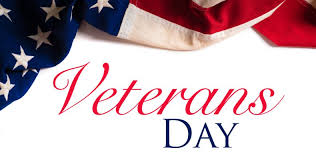 BREAKASTBREAKFAST PIZZABREAKFASTDONUTBREAKFASTCHICKEN BISCUITBREAKFASTSAUSAGE & GRITSLUNCHBBQ SANDWICHHOT DOGLUNCHBONELESS BUFFALO BITESCHEESY BREADSTICKSLUNCHOVEN FRIED CHICKENMINI CORN DOGSLUNCHPIZZACHICKEN FILET SANDWICH